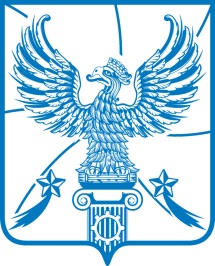 СОВЕТ  ДЕПУТАТОВМУНИЦИПАЛЬНОГО ОБРАЗОВАНИЯГОРОДСКОЙ ОКРУГ ЛЮБЕРЦЫ
МОСКОВСКОЙ ОБЛАСТИРЕШЕНИЕ10.04.2024                                                                                              № 149/23г. ЛюберцыОб отчете о деятельности  Контрольно-счетной палаты городского округа Люберцы Московской области за 2023 годРассмотрев отчет о деятельности Контрольно-счетной палаты городского округа Люберцы Московской области за 2023 год, в соответствии со статьей 19 Федерального закона от 07.02.2011 № 6-ФЗ «Об общих принципах организации и деятельности контрольно-счетных органов субъектов Российской Федерации и муниципальных образований», статьей 20 Положения о Контрольно-счетной палате городского округа Люберцы Московской области, утвержденного Решением Совета депутатов городского округа Люберцы Московской области от 20.04.2017 №29/3, Распоряжением Главы городского округа Люберцы от 25.03.2024 № 64-РГ/к «Об убытии в отпуск», Совет депутатов городского округа Люберцы Московской области решил:1. Принять к сведению отчет о деятельности Контрольно-счетной палаты городского округа Люберцы Московской области за 2023 год (прилагается).2.  Опубликовать настоящее Решение в средствах массовой информации городского округа Люберцы Московской области.3. Контроль за исполнением настоящего Решения возложить на председателя постоянной депутатской комиссии по вопросам бюджета, экономике, экономической  и финансовой политике (Крестинин Д.А.).И.о. Главы городского округа                                                              И.В. МотовиловПредседатель Совета депутатов                                                           В.П. Ружицкий